Konfederace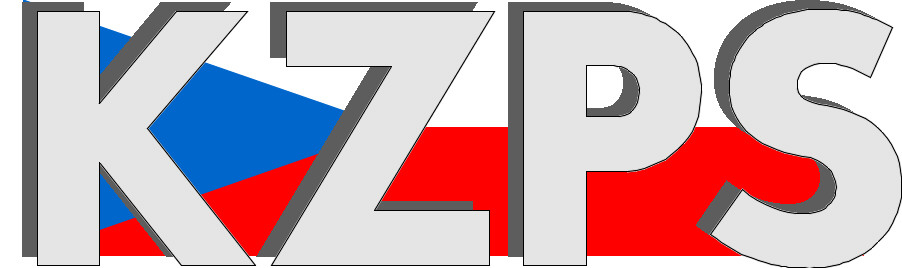 zaměstnavatelských a podnikatelských svazů ČR  Sekretariát:	    	 Václavské nám. 21		   tel.: 222 324 985                   	 110 00 Praha 1			   fax: 224 109 374 	            	         e-mail: kzps@kzps.cz S t a n o v i s k o Konfederace zaměstnavatelských a podnikatelských svazů ČRk materiálům na 146. Plenární schůzi RHSD ČR dne 19. listopadu 2018----------------------------------------------------------------------------------------------Ad 1.1	Opatření v boji proti suchu, zadržování vody v krajiněKZPS ČR hodnotí pozitivně úsilí jednotlivých orgánů – Úřadu vlády, MZe, MŽP – o řešení velmi vážné situace dopadu klimatických změn, především pak sucha na Českou republiku. Situaci okolo sucha vnímáme jako velmi vážnou a jsme přesvědčeni o nutnosti dlouhodobé intenzivně prosazované koncepce, která bude zastřešena jasnými kompetencemi a jednotným řízením. V současnosti vnímáme snahu o koordinaci těchto aktivit jako nepříliš efektivní, roztříštěnou a nepřehlednou. Budování ochranných opatření proti suchu budou trvat několik let nebo desetiletí a je třeba jim dát jasný způsob řízení, jasné priority a vyčlenit dostatečné finanční prostředky. Opatření nezbytná ke zvýšení retenční schopnosti krajinyZa nejdůležitější krok v boji proti suchu považujeme nezbytnost zlepšení schopnosti krajiny zadržovat vodu, což bude vyžadovat celý komplex opatření, prolínající se sektorem zemědělství, lesního a vodního hospodářství ale i v oblasti stavebnictví a ochrany životního prostředí. S úbytkem živočišné výroby a se snížením ploch víceletých pícnin v minulých dvaceti letech došlo ke zhoršení stavu půdy a snížení organické hmoty v půdě, což snížilo retenční schopnost krajiny v zadržování vody. Z tohoto důvodu jsou nezbytná opatření na podporu živočišné výroby k udržení stavů zvířat v lepším případě k jejich navýšení. MZe vyvíjí v této věci zcela jistě snahu, kterou je třeba ocenit. Nicméně je třeba úsilí MZe podpořit, především při vyjednávání podmínek v rámci Společné zemědělské politiky EU (SZP) po roce 2020, tak aby čeští zemědělci nebyli znevýhodněni proti zemědělcům z jiných zemí a aby nebyl krácen rozpočet na SZP. Podpořit pěstování meziplodin, víceletých pícnin (množství víceletých pícnin, které skot sežere je stejně důležité jako to, kolik hmoty vykálí) a dalších managementů zlepšujících retenční schopnost půdy. Podpořit opatření, která povedou ke zvyšování organické hmoty v půdě a zvýší tak její retenční schopnost i v rámci budoucího OPŽP. Podpořit a zjednodušit možnou aplikaci kompostu vzniklého v obcích v rámci opatření na likvidaci Biologicky rozložitelného komunálního odpadu (BRKO).Stanovit limity na spoluspalování biomasy – sláma a seno z polí tak, aby nedocházelo k dalšímu navyšování tohoto spalovaného množství místo vracení do půdy (při zaorávce 4 tun slámy se obohatí půda o cca 3,2 tuny organických látek, 14–22 kg N, 3–7 kg P, 22–55 kg K, 9–17 kg Ca, 2–7 kg Mg a 5–8 kg S).  Naopak se orientovat v podpoře na spalování dřevní štěpky vzniklé při likvidaci současné kůrovcové kalamity. MelioraceVíce než 1 mil ha zemědělské půdy v ČR je pokryt melioracemi, které jsou již dávno za zenitem své životnosti, nicméně stále obvádí vodu z krajiny. Tyto meliorace nejsou evidovány v katastru nemovitostí (kromě budov a VN I.-IV.kat.) a vlastník/uživatel o existenci zařízení často neví. Navíc chybí technické dokumentace a dokumentace skutečného stavu.Tyto meliorace je nezbytné okamžitě zmapovat a podpořit buď jejich odstranění, či rekonstrukci takovým způsobem, aby dokázaly zadržovat vodu a popř. fungovat jako zavlažovací systém. Podpora adaptace zemědělců a majitelů lesa na období suchaSpodní vody – aktualizovat plán meliorací a dotačně podpořit závlahu podmokem v lokalitách, kde jsou pro to vhodné podmínkyKomplexní pozemkové úpravy musí řešit také zadržování vody v krajině vč. vytvoření páteřní sítě závlahnávrh retenčních nádrží na vodu navazujících na páteřní síť závlahZatraktivnit a zjednodušit plán dotací na stavbu rybníků a retenčních nádrží pro zemědělce a lesní hospodáře.V Jihomoravském kraji je několik tisíc hektarů extrémně vysychavých půd. Na tyto půdy je třeba navrhnout jiný management než klasické zemědělské obhospodařování. Např. výsadba stromů s několikaletou závlahou, než se stromy ujmou.Začít intenzivně připravovat nová vodní díla na horních tocích (dvě vodní díla a dvě víceúčelové nádrže, které jsou v přípravě jsou málo) vč. rozšíření existujícího generelu (65 lokalit pro výstavbu vodních nádrží) tak, aby je bylo možné využívat pro zemědělské zavlažování.Změnit min. průtoky na vodních dílech. v reakci na sucho.Podpořit projekty na zpětné (druhotné) využití vody.Zajistit dlouhodobé smlouvy Státního podniku lesy ČR a Vojenských lesů a statků na objednávku sazenic stromků na zalesňování.Rozšířit dotační titul na kapkovou závlahu na polích (je jen pro sady, vinice a chmelnice) i pro pěstitele zeleniny a některých dalších speciálních komodit. Legislativní a administrativní opatřeníZpřísněním podmínek zákona na ochranu zemědělské půdy je nezbytné nejenom snížit vyjímání půdy ze zemědělského půdního fondu a její zastavování, ale jako důležité také vnímáme zavedení, v případě vynětí, povinnost rekultivovat jinou plochu o stejné výměře. V návrhu novely vodního zákona odstranit zákaz využívání vyčištěných odpadních vod (tedy vod, které prošly ČOV) k zemědělským závlahám, a naopak umožnit a podpořit využití vody z ČOV (na závlahu technických plodin, dřevin a za podmínky, že neobsahuje kontaminanty). Vodovody přesouvají vodu v rámci krajiny. Tam kde je voda vypouštěna z ČOV, měla by být zadržena např. formou závlahy technických plodin.Vyřešit způsob, jak legislativně umožnit rekonstrukci meliorací (např. prostřednictvím melioračních družstev) i v případě, že není získán souhlas všech vlastníků půdy.Zavést předkupní právo na nákup půdy ve prospěch zemědělců tak, aby mohli realizovat nezbytná protierozní opatření a opatření na zadržení vody v krajině (popř. zajistit, aby je mohly realizovat i bez souhlasu vlastníka). Společnostem platícím daně z odvodu dešťových vod ze stávajících nemovitostí, umožnit snížení daně při realizaci zasakovacích zařízení. Rychlá aktualizace Plánů rozvoje vodovodů a kanalizací území krajů České republiky (PRVKÚK) v gesci jednotlivých krajů Vzniku dotačních programů na přivaděče pitné vody a kritickou vodohospodářskou infrastrukturu. Aktualizace Generelu území chráněných pro akumulaci povrchových vod.Ad 1.2	Řešení kůrovcové kalamity a strategie dalšího rozvoje lesů Situace v českých lesích dosahuje dosud nevídaných rozměrů a vyžaduje přijetí mimořádných opatření. Kalamita způsobená suchem, klimatickými změna a kůrovcem není problémem pouze ČR, podobnou situaci řeší i okolní státy včetně aktuální větrné kalamity v Itálii. Velkým problémem se stal odbyt dřeva a tím pádem i vysoký pokles jeho ceny. Navíc příští rok bude pro kalamitu zlomový, protože očekáváme, že celkový objem napadení bude činit až 50 mil. m3, tj. několikanásobně překročí roční etát v lesích ČR. Je nutné účinně postupovat již před prvním rojením kůrovce, pokud nebude studené a mokré jaro, hrozí rozvoj kalamity ve větším rozsahu než v letošním roce. Kůrovcové těžbySituace v kraji Vysočina je bezesporu kritická, ale je třeba si uvědomit, že kůrovcová kalamita zasahuje všechny kraje a zejména lokální kalamity u malých a středních vlastníků z důvodu nečinnosti sousedních majetků jsou často likvidační. Doporučujeme proto aby se Orgány státní správy lesů (OSSL) a odborní lesní hospodáři (OLH) zaměřily na činnost v terénu a provádění osvětové a kontrolní činnosti. V případě většiny majetků je jejich činnost ovlivňována i hospodařením sousedních vlastníků. Vlastník, který s kůrovcovou kalamitou bojuje jako řádný hospodář by měl být zvýhodněn oproti vlastníkům, kteří ať už z důvodů kapacitních, nebo finančních kalamitní stav smrkových porostů zanedbávají nebo dokonce nic nedělají. OSSL a OLH by proto měli tyto vlastníky poučovat o možnostech a donutit k činnosti, protože nečinnost, či špatná strategie ovlivní ve velké míře vývoj kalamity u všech okolních vlastníků.Skladování kalamitního dřívíJe nutné podpořit zřizování suchých a mokrých skládek dříví a zvýšit tak počet ploch s možností skladování dříví a soustředit se na skladování i mimo pozemky určené k plnění funkcí lesa. Podle nás je však potřeba dbát na účinnou asanaci kalamitního dřeva i na skladech mimo les, aby nedošlo pouze k rozšíření a zvýšení počtu ohnisek napadených kůrovcem. Je třeba nastavit účinnou finanční motivaci pro vlastníky i zpracovatele dříví včetně kompenzace zvýšených nákladů na převozy způsobené intenzivním zpracováním,Zároveň vnímáme jako nezbytné zjednodušit vodoprávní povolení pro odběr vody za účelem kropení dřevní hmoty na mokrých skládkách.Doprava kalamitního dříví – silniční dopravaV reakci na zvýšené množství vytěženého dřeva stoupají vlastníkům náklady na opravu stávajících a tvorbu nových odvozních cest pro zpřístupnění, přiblížení a odvoz dřeva z lesních porostů. Proto by měl stát zjednodušovat administrativu a zvyšovat finanční podpory při tvorbě a opravě lesních cest.V případě železniční dopravy vnímáme jako nezbytné upravit období výluk drah mimo období hlavní kůrovcové sezóny ŽSD, ČD Cargo a poskytnout národnímu dopravci svolení k investicím do vozového parku.Zajištění pracovních kapacitAktuálně v lesnicko-dřevařském sektoru chybí cca 2500 pracovníků, dělníků i s jistou kvalifikací program. Program Ukrajina – pro lesní hospodáře nic zásadního neřeší, protože proces je ale administrativně zdlouhavý.Důležité je také zvyšování počtu kvalifikovaných pracovníků z lesnického oboru. Lesnictví se potýká mimo nedostatku dělníků, také s nedostatkem těžařů, operátorů těžebních strojů a lesních traktorů. Je proto podle nás potřeba navyšovat podporu učňovského školství, aby se tito pracovníci do oboru co nejrychleji doplňovali.Asanace kůrovcového dřívíAsanace kůrovcového dřeva je pro další zvládnutí a zmírnění dopadů kůrovcové kalamity stěžejní. Opět je potřeba zvýšit osvětovou činnost a podporu účinné asanace kůrovcového dřiví. Zároveň vyhledávat nové způsoby asanace dříví a průběžně je doplňovat do podporovaných metod. V letošním roce prezentovaná technologie asanace MERCATA (postřik povrchu skládky insekticidem a zakrytí skládky netkanou textilií kvůli zamezení výletu kůrovce) v podporovaných způsobech asanace chybí, jedná se podle nás o účinnou a nezanedbatelnou možnost asanace. Výjimky z používání přípravků i pro neprofesionální uživatele vešly v platnost bohužel pozdě. Doufáme, že budou prodlouženy i do sezony následující.Hlavní legislativní opatřeníNovela zákona č. 289/1995 Sb., o lesích a o změně a doplnění některých zákonů (lesní zákon), která má řešit úpravy ve vztahu ke kalamitě, byla až na zásadní připomínky MŽP, mezirezortně vypořádána. Je třeba ji co nejrychleji projednat   uvést v účinnost. Jako zásadní problém ale vidíme v nedodržování již jeho současného znění a obcházení některými vlastníky. Například neupřednostnění nahodilých těžeb, nedostatečná asanace nebo nedodržení minimálního počtu melioračních a zpevňujících dřevin (MZD).  Navíc je třeba Je nutné především drobné vlastníky lesů (je jich přes 350 tisíc) více aktivovat a informovat. Státní správa na úrovní ORP to nezvládá a odborní lesní hospodáři také nemohou vše postihnout. Chybí státem podporovaná informační kampaň a osvěta. Opět bychom přivítaly zvýšenou činnost OSSL a OLH.Úspěšnost legislativních změn závisí na jejich včasné aplikaci v praxi, proto je potřeba legislativní procesy co nejvíce zefektivnitNezanedbatelné je také možnost vytvoření krizových center pro zvládání kalamitní situace v lesích, která by měla pomáhat vlastníkům lesa se zvládáním kalamitní situace, poučila by vlastníky o možnostech asanace kůrovcového dříví a doplňovala by tak činnost OSSL a OLH.Strategie dalšího rozvoje lesůJe třeba si uvědomit, že kůrovcová kalamita probíhá již delší dobu, kdy se z prvotních lokálních kalamit a kalamity na Bruntálsku rozšířila na celé území ČR. Koncepce pro zvládání této situace by měla být již připravena a aplikována. Pokud připravena není je potřeba ji bez prodlení vytvořit a seznámit s ní odbornou veřejnost. Vlastníci lesů mají příjem pouze z produkční funkce lesa (prodej dříví), lesní ekosystém však plní i řadu mimoprodukčních funkcí, které by měly být zohledňovány v budoucí strategii a státní finanční politice (plošná platba za ekosystémové služby).Důležitá bude také spolupráce s odbornou veřejností a pracovníky lesnického výzkumu. Protože rozhodnutí, která nyní učiníme, budou ovlivňovat krajinu na desítky let dopředu.Do vyřešení kalamitní situace je třeba zastavit vytváření jakýchkoliv bezzásahových území a ponechávání pro kůrovce atraktivního dříví v porostu bez asanace. Dotační politikaPo problémech s vytěžením kalamitního dříví z důvodu nedostatku kvalifikovaných pracovníků je vlastník lesa nucen se potýkat s nedostatečným odbytem a propadem ceny kůrovcového dříví, proto bychom doporučovali zvážit plošné platby vlastníkům lesa tak jak jsou navrhovány sdružením vlastníků obecních a soukromých lesů (SVOL) tj. plošná platba 3000,- Kč/ha lesa jako kompenzaci za ztrátu ze zpeněžení dřeva.Dotační tituly od listopadu sice zaznamenali zvýšení plateb za jednotku, je však třeba také rychlejší proplácení žádostí. Velká část vlastníků je totiž po propadu cen, nedostatečném odbytu dřevní hmoty a vyčerpání svých finančních rezerv závislá na těchto příjmech a pro nastávající sezonu 2019 by nemuseli mít vlastníci dostatek finančních prostředků pro další zvládnutí kůrovcové kalamity.Výše zmíněná dotační podpora skladů dřeva a asanace dřeva technologií MERCATA v dotačních titulech chybí.V souvislosti s vysokými ambicemi EU směrem k snižování GHG emisí v oblasti energetiky a teplárenství a tlakem na navyšování podílu obnovitelných zdrojů při výrobě el. energie a tepla se postupně stupňuje snaha využívat biomasy a vedlejších produktů ze zemědělské prvovýroby. Takový vývoj by však způsoboval nepříznivé působení odlivu organických složek půdy, a tudíž je třeba hledat jiné cesty. Současná kalamitní situace tak přímo vybízí možnost využít potenciálu dřevní biomasy. Další komentáře	Současná kůrovcová kalamita se odlišuje od předchozích kalamit zejména selháním či absencí preventivních a krizových mechanizmů. Například při větrných kalamitách v ČR a na Slovensku v roce 2007 se podařilo během týdnů vytvořit organizační podporu. To bylo možné jenom díky existenci velkých lesnických firem jako CE WOOD či LESS FOREST a dalších, které disponovaly dostatečným objemem techniky, zaměstnanců a koncentrací distribučních kanálů směrem ke zpracovatelům. Zpracovatelé v ČR v té době disponovali historicky největší kapacitou ve firmách nad 50 000 m3 ročního zpracování a dodávali na trh kolem 4,8 mil. m3 řeziva a dalších produktů primárního zpracování ve větším objemu, než tomu je dnes.  Daleko větší kůrovcové kalamity se ve světě v posledních letech vyskytují a budou vyskytovat, existuje už řada znalostí a zkušeností, jak se k řešení postavit. V ČR však schází některé systémové prvky zejména v prevenci a následných opatřeních. 	V současnosti je evidentní především absence preventivních mechanizmů v boji proti rozšíření kůrovce. To dokazuje i poslední jednání XXI. Sněmu lesníků za garance Ing. Vašíčka jako, předsedy DR LČR a ředitele ÚHUL, tedy dvou významných lesnických institucí. Na tomto sněmu doc. Ing. Petr Zahradník, CSc, z Výzkumného ústavu lesního hospodářství a myslivosti, prezentoval vývoj kalamitních situací v ČR. Minimálně od roku 1991 bylo možné pozorovat zvýšení trendu výskytu kůrovce v ČR a od roku 2003 progres výskytu a v roce 2013 jeho významnou gradaci.	Je tedy naprosto evidentní, že selhala nějaká systémová složka v podobě reakce.  Současná situace totiž postrádá jak legislativní rámec odpovídající potřebné prevenci (celoplošné zásahy, hospodářská a obchodní politika státních lesů…), tak potřebná pravomoc MZe v uplatnění sankčních a podpůrných opatření vůči vlastníkům lesa. MZe nemá pravomoc donutit operativně a koncepčně nekooperující vlastníky lesa nějakou zásadnější formou (například externí realizací nutných těžebních zásahů a okamžitého odvozu napadeného dříví), či nařízením preventivní péče.  Schází zde potřebný mechanizmus založený právě na dostupnosti operativních evidencí a znalostí. Aplikace obecného ohrožení a zavedení speciálních režimů, či sankční donucení je z pohledu operativnosti, a i obecného zájmu právního státu a podpory soukromého vlastnictví a odpovědnosti neaplikovatelné v operativním rozměru.	Naprosto zásadním je však notorický problém kapacity a struktury dřevozpracujícího průmyslu, který zejména vlivem neefektivních distribučních kanálů a logistiky v rámci obchodních politik vlastníků lesa a zejména státního podniku operuje v mezích vysokého rizika dodávek dříví jak v objemu, tak struktuře. Tím je významně bržděná zejména investiční a obchodní politika zpracovatelů. Riziko investice je v tomto prostředí vyšší.  To se opakovaně projevuje při rozhodování realizace investic v minulosti (Myllykoski, Schwieghofer a Pila Štětí, kde se dokonce hledala cesta, jak zajistit stabilizaci dodávek dříví). Nejhůře jsou na tom však tuzemské kapacity bez zahraničního kapitálu. Dotační programy znevýhodňují velké tuzemské firmy v přístupu ke strukturálním zdrojům financí a dotace putují do malých firem, kde je téměř nemožné navýšení kapacity v krátkodobém horizontu vzhledem k odbytu a zejména nedostatku zaměstnanců schopných rychlé adaptace. 	Tento problém aktuálně potvrzuje i jednání Společenstva dřevozpracujících podniků, které na svém jednání dne 9.11.2018 popsalo dva zásadní problémy. Prvním je obava z nedostatku listnatého dříví vlivem snah o snižování těžeb mimo kalamitu, to by znamenalo okamžitou likvidaci řady firem. Druhým je právě oblast nedostatku zaměstnanců a nevyřešeného požadavku na víc jak 90 zaměstnanců z Ukrajiny který SDP požadovalo na výzvu vládní aktivity.	Svaz zaměstnavatelů dřevozpracujícího průmyslu (člen KZPS ČR) už v roce 2012 předkládal koncepci, která navrhovala opatření na podporu strategického rozvoje lesnicko – dřevařského průmyslu. V koncepci byla popsána řada systémových opatření. Je nutné vrátit se k definici lesnicko – dřevařského komplexu z průmyslového i celospolečenského významu a vytvořit společnou strategickou iniciativu pro následující 3 roky. Ta musí především zabránit růstu škod, jak z pokračující snahy sanovat kůrovce, tak při nezvládnutí kůrovce ekonomickou a racionální cestou. Je nutné definovat bod zlomu, kdy kůrovcové dříví ještě těžit a kdy už to nemá smysl. Okamžitě zahájit potřebná preventivní opatření. Model existuje je nutné jej aplikovat.Jenom podnikatelé, či jenom MZe nebo státní podnik LČR to samostatně nemají šanci vyřešit tak, aby se minimalizovali jak hospodářské, tak sociální dopady a škody.  Kůrovec tak vytyčil novou hranici, na které bude vidět jakékoliv zdržení a selhání. Vlastníci lesů potřebují vidět konkrétní opatření co nejdříve, aby se zastavila panická těžba a úplně zbytečný propad cen dříví, který neodpovídá stále vysoké poptávce ze strany zpracovatelů. Zpracovatelé dříví potřebují co nejdříve vidět přesný obraz vývoje dodávek kůrovcového a nekůrovcového dříví, jeho objem a časový horizont. 	Žádáme proto o doplnění návrhu opatření o nutnost zpracovat a realizovat soubor preventivních opatření na sledování výskytu kůrovce. Prevence v ČR evidentně neexistuje, a tak se ani nedá říct, že selhala. Navzdory průkazné statistice těžby kůrovcového dříví.  Ve Švédsku mají k dispozici týdenní hlášení o výskytu kůrovce a to mají 300 000 vlastníků lesa. Ad 1.6	Postup v digitální agendě Obecně:	Celá koncepce a materiály na nás dělají dobrý dojem. A to především proto, že z toho materiálu vnímáme snahu o naprosto konkrétní kroky, které by se měly postupně realizovat.	KZPS ČR by ráda vyzdvihla z materiálu především zákon o právu na digitální služby (bod 5.2) – ten jistě vše posune kupředu a bude značným impulsem.Konkrétní připomínky:Portál občana – On-line služby přibývají a těšíme se na další. Pro některé služby je třeba mít zřízenu datovou schránku, což ne každý občan má, pak jsou některé funkce limitované. Zdá se nám, že je o tomto elektronickém komunikačním kanálu malá povědomost – doporučujeme citlivě informovat, vůbec by neškodilo mít nějakou jednoduchou dlouhodobou propagační kampaň – napadá mě přirovnání ke kampani ohledně přechodu na DVBT2 u televize.Bod 8 – Benchmark + lidské zdroje – vnímáme jako problematické, a to nejen ve státní správě, kde to nemůžeme komentovat, ale i u firem a občanů, personální obsazení, tedy dostatek odborníků na realizaci IT rozvoje. Opravdu jsou značné rozdíly ve vynakládaných prostředcích jak na IT, tak do oblasti lidských zdrojů. Vnímáme také jako problematické vzdělávání občanů v oblasti IT (gramotnost) a to jak z hlediska dostupnosti fyzické a finanční, tak i z hlediska dostupnosti vhodných lektorů. V celkovém kontextu je třeba vyzdvihnout pozornost k IT bezpečnosti, protože bezpečnostní hrozby v IT oblasti jsou čím dál tím větší a čím dál tím sofistikovanější (např. využívání prvků umělé inteligence k útokům). Tato oblast nemůže zahrnovat jen státní správu, ale je potřeba ji řešit (vzdělávat) u mladých již ve školním věku, tak u lidí v produktivním, ale i v penzijním věku – je třeba ji vnímat globálně. Metodika řízení programu Digitální Česko, na nás dělá dojem propracovanosti, zdá se být rozpracovaná do podrobností.Dodatečně zařazený bodInformace o možných dopadech zavedení základní hranice úspěšnosti v přijímacích řízeních na střední školy a krocích ke zlepšení kvality středního školství v ČR	Konfederace zaměstnavatelských a podnikatelských svazů ČR a její členský svaz UZS ČR při současném nastavení systému přijímání nesouhlasí se zavedením centrálně stanoveného “cut-off” skóre v přijímacím řízení pro maturitní obory vzdělání, bez provedení dalších komplexních změn.  Přijímací zkouška z matematiky a českého jazyka nehodnotí studijní potenciál uchazeče ale pouze momentální stav jeho vědomostí v těchto předmětech, nikoliv jeho studijní předpoklady. Pokud by došlo k zavedení tohoto kritéria, muselo by být uplatněno pro všechna kola přijímacího řízení pro všechny střední školy bez rozdílu zřizovatele i pro případné přestupy a přijetí do vyššího ročníku. Také upozorňujeme na nutnost počítat s řešením nutných změn kapacity různých druhů škol.	Pokud je nám známo, zavedení tohoto centrálně stanoveného "cut-off" skóre požaduje pouze Asociace krajů ČR, která se tímto způsobem snaží řešit nedostatečnou schopnost optimalizovat síť škol." V Praze dne 19. listopadu 2018	     							        		        Jan W i e s n e r 											prezident